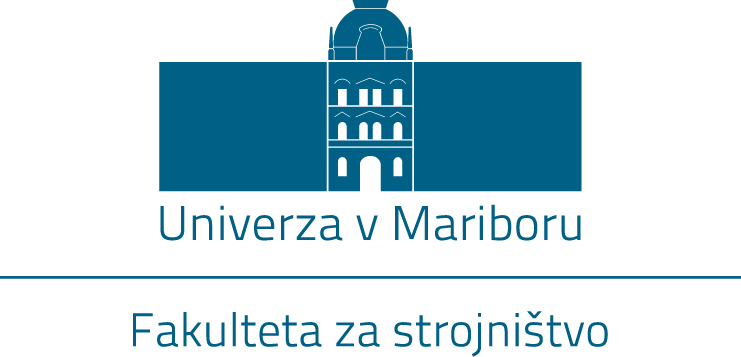 Ime PRIIMEKNASLOV DIPLOMSKEGA DELADiplomsko delouniverzitetnega študijskega programa 1. stopnjeStrojništvoMaribor, mesec LETO		NASLOV DIPLOMSKEGA DELADiplomsko deloLicenca Creative Commons BY-NC-ND Maribor, mesec LETOŠtudent:Ime in PRIIMEKŠtudijski program:univerzitetni študijski program 1. stopnjeStrojništvoSmer:<ime smeri študijskega programa>Mentor:Naziv, ime in PRIIMEKSomentor:Naziv, ime in PRIIMEK